ÚTVS a VSK VETUNI pořádá pro zaměstnance a studentyODPOLEDNEnaPADDLEBOARDECH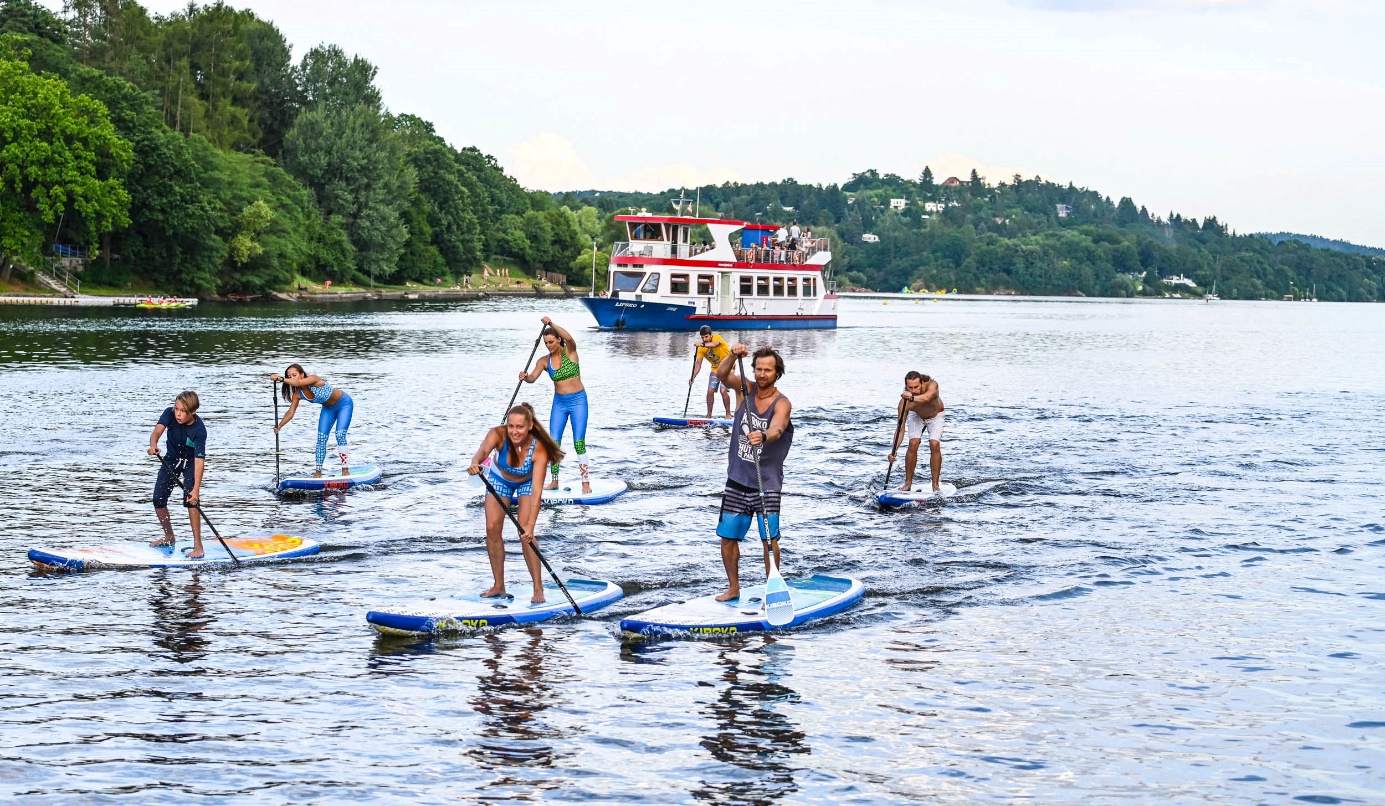 KDY: 		4.6.2024 od 16.00 do 20.00 hodKDE:		Brněnská přehrada – pláž Rokle – SiniceZA KOLIK:  550,- Kč (350,- Kč pro členy VSK VETUNI)Program: sraz v 16.00 hod, 16.30-18.30 akce na paddleboardech na vodě s instruktorem, 18.30-20.00 hod grilování klobás (v ceně)Přihlášky a bližší informace e-mailem do 31.5.2024 na: kratkyp@vfu.cz